Publicado en  el 09/11/2015 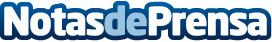 Siete organizaciones humanitarias piden un nuevo acuerdo para la población refugiada siriaAdvierten que los refugiados se ven sumidos en una espiral de deudas y miseria y que es necesario invertir en los países vecinos como Jordania y Líbano | Oxfam Intermón señala que el Gobierno español está llevando una política de mínimos en su contribución a la respuesta de esta crisisDatos de contacto:Nota de prensa publicada en: https://www.notasdeprensa.es/siete-organizaciones-humanitarias-piden-un_1 Categorias: Internacional Sociedad Solidaridad y cooperación http://www.notasdeprensa.es